WESTELSE WINDHONDENRENVERENIGING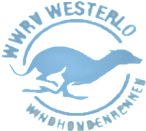 WWRV WESTERLOContact : inschrijvingenwwrv@gmail.comWeb-site : www : wwrv.westerloUITNODIGING NATIONALE REN 16/4/2023INVITATION COURSE NATIONALE Organisatie 		WWRVPlaats/Place		Asberg 28, 2260 WesterloDatum/Date		16 april/avril 2023Titel/Titre			Nationaal –  CACBLRenleider/dir.de courses	Tim HoremansInschrijfgeld/frais d’inscription 	18 euro/hond/chien - Soloritten : 10 euroAanmelden / wegen/enregistrer/pesage/ whippets en PLI’s vanaf 08.30 uur tot 09.30 uur/ à partir de 08.30 h jusqu’à 09.30 h.Dierenartscontrole / controle véterinaire : voor ALLE honden, pour tous les chiens : a partir de 08.30 h – 09.30 h.Aanvang 1e ren, départ 1e course : 11.00 uurSluiting inschrijvingen/cloture des inscriptions : donderdag 13 april/jeudi le 13 avrilBij inschrijving vermelden/ a mentionner chez inscription : voor whippets/PLI’s – gewicht en 2 laatste tijden + locatie /poids et 2 derniers temps + locationCACBL aanvraag vermelden/mentionner demande CACBLVoor andere rassen/pour autres races : 2 laatste tijden  + locatie/deux dernier temps + locationVeteranen : vanaf 7 jaar, afstand 280 m – 2x lopen /vétérans à partir de 7 ans, 280 m  - courent 2 fois. (niet verplicht om in te schrijven bij veteranen – pas obligatoire de s’inscrire pour les vétérans)Te lopen afstanden/distances a courir :350 m : voor  whippets, PLI’s, basenji, barsois – solo’s 280 m :  greyhounds / IW’s / veteranen + 7 jaar 480 m : salukis, afghanenWhippets/PLI’s lopen op gewicht/courent aux poidsAlle andere rassen/autres races : op tijd/aux temps